20/06/2022 12:36BionexoResultado da Tomada de PreçosNº20221705A066HEMUO Instituto de Gestão e Humanização – IGH, entidade de direito privado e sem fins lucrativos,classificado como Organização Social, vem tornar público a realização do Processo Seletivo deCompras, com a finalidade de adquirir bens, materiais e/ou medicamentos para o HMI - HospitalEstadual Materno-Infantil Dr. Jurandir do Nascimento, com endereço à Av. Perimetral, s/n,Quadra. 37, Lote 14, Setor Coimbra, Goiânia/GO, CEP: 74.530-020.Objeto: MANUTENÇÃO PREDIALBionexo do Brasil LtdaRelatório emitido em 20/06/2022 12:27Tipo de Compra: Cotação via Bionexo/E-mailGoiânia: 20 de Junho de 2022CompradorIGH - Hospital Materno Infantil (11.858.570/0002-14)AV. PERIMETRAL, ESQUINA C/ RUA R7, SN - SETOR COIMBRA - GOIÂNIA, GO CEP: 74.530-020Relação de Itens (Confirmação)Pedido de Cotação : 219753554COTAÇÃO Nº 17173 - MANUTENÇÃO PREDIAL - HMI MAIO/2022Frete PróprioObservações: PAGAMENTO: Somente a prazo e por meio de depósito em conta PJ do fornecedor. *FRETE: Só serão aceitas propostas com frete CIF epara entrega no endereço: RUA R7 C/ AV PERIMETRAL, SETOR COIMBRA, Goiânia/GO CEP: 74.530-020, dia e horário especificado. *CERTIDÕES: AsCertidões Municipal, Estadual de Goiás, Federal, FGTS e Trabalhista devem estar regulares desde a data da emissão da proposta até a data dopagamento. *REGULAMENTO: O processo de compras obedecerá ao Regulamento de Compras do IGH, prevalecendo este em relação a estes termosem caso de divergência.Tipo de Cotação: Cotação NormalFornecedor : Todos os FornecedoresData de Confirmação : TodasFaturamentoMínimoValidade daPropostaCondições dePagamentoFornecedorPrazo de EntregaFrete ObservaçõesFERRAGISTA AREIAO EIRELIGOIÂNIA - GOMaria Salette Bastos - (62) 3285-2 dias apósconfirmação1R$ 0,000028/05/202230 ddlCIFnull2000areiaofer@gmail.comMais informaçõesProgramaçãode EntregaPreçoUnitário FábricaPreçoValorTotalProduto CódigoFabricante Embalagem Fornecedor Comentário JustificativaRent(%) QuantidadeUsuárioDioneiCajueiro DaSilvaCANOBRANCOPARACHUVEIRO;FornecedoresBRACO PARACHUVEIRO PVCOBS 40CM ODE 50CMESTA EMFALTAFERRAGISTAAREIAOEIRELI1-3 nãoatingiramfaturamentomínimo.R$R$R$120,00001531782342-DIVERSOSDIVERSOSUNIDADEDIVERSOSUNIDADEDIVERSOS10 Unidade-DIVERSOS -DIVERSOS12,0000 0,000026/05/202250CM17:07FITA VEDAROSCABESTFERDioneiCajueiro DaSilva;Fornecedor 1não atingiufaturamento 1,6000 0,0000mínimo.FITA VEDAROSCA -UNIDADEFERRAGISTAAREIAOEIRELIR$R$R$40,000023567-----nullnullnullnullnull25 Unidade18X10MT -DIVERSOS -DIVERSOS26/05/202217:07KITCRUZETAPARAVALVULAHIDRA REF330 - KITDioneiCajueiro DaSilvaKIT CRUZETAPARA VALVULAHIDRA -FERRAGISTAAREIAOEIRELIR$R$R$50,000040385538512224739832-5 Kit10,0000 0,0000BLUKIT26/05/202217:071TORNEIRABRANCAALAVANCABRANCABEBEDOUROGARRAFAOTORNEIRAFILTROGELAGUA BR -HERC -DIVERSOS -DIVERSOSDioneiCajueiro DaSilva;Fornecedor 1não atingiufaturamento 11,8000 0,0000mínimo.FERRAGISTAAREIAOEIRELIR$R$R$59,00005 Unidade5 Unidade5 Unidade26/05/202217:07DioneiCajueiro DaSilvaTORNEIRAP/ JARDIM;Fornecedor 1não atingiufaturamento 5,0000 0,0000mínimo.TORNEIRA P/JARDIM 3/4 -DIVERSOSFERRAGISTAAREIAOEIRELIR$R$R$25,00003/4 -UNIDADE26/05/202217:07DioneiCajueiro DaSilvaTUBO DELIGACAOAJUST BRPLENA -TUBOLIGAAAOPLAST -DIVERSOS -DIVERSOSFERRAGISTAAREIAOEIRELIR$R$R$56,5000--11,3000 0,000026/05/202217:07UNIDADEVALVULALAVATORIOSEMVALVULA/8 PARALAVATORIOSEM OLADRAO -UNIDADEDioneiCajueiro DaSilva7FERRAGISTAAREIAOEIRELIR$R$R$12,0000839829-UNHO/LADRAO DIVERSOSnull3 Unidade4,0000 0,00001''BR -26/05/202217:07DIVERSOS -DIVERSOSTotalParcial:R$362,5000558.08.0Total de Itens da Cotação: 8Total de Itens Impressos: 7TotalGeral:R$362,5000Clique aqui para geração de relatório completo com quebra de páginahttps://bionexo.bionexo.com/jsp/RelatPDC/relat_adjudica.jsp1/1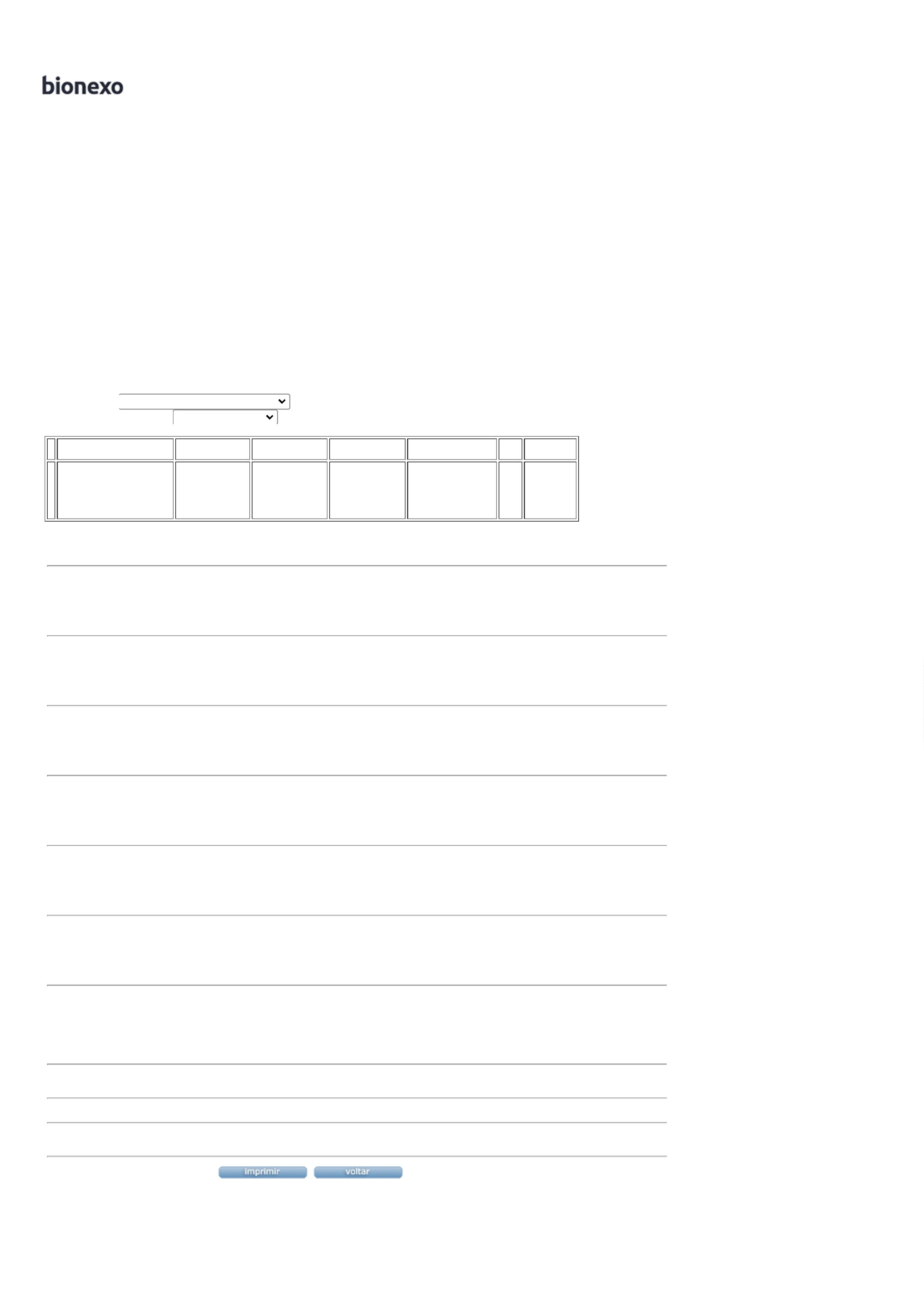 